Analyticom COMET	Datum: 09.10.2023 Vreme: 12:03:45 CEST    Odštampao: Ljubiša Vujčić (11222650)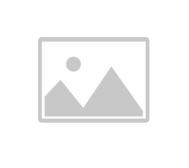 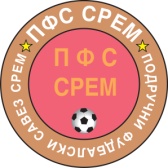 Rezultati I tabelaOrganizacija: (42402) FS Sremska Mitrovica Sezona: SveTakmičenje: (35875034) Pionirska liga Područnog fudbalskog saveza Srem Zapad 23/24 Kolo: 1-6Poz.: PozicijaOU: Odigrane utakmiceP: PobedeNereš NerešenoP: PoraziPOS: Postignuti golovi	PRI: Primljeni golovi	GR: Gol razlika	Bod: BodoviAnalyticom COMET - Tabela	Stranica: 1 / 1DomaćiGostiRezultatSLOGA 1919 ERDEVIKPODRINJE13:1SLOGASREMSKI VITEZOVI RADNIČKI IRIG3:3RADNIČKI (SM)HAJDUK7:1HRTKOVCIKRUŠEDOL3:0PSK PUTINCITrgovački1:6HAJDUKPARTIZAN5:7Poz.KlubOUPNerešPPOSPRIGRBod1.RADNIČKI (SM)6600514+47182.SLOGA 1919 ERDEVIK6510366+30163.PARTIZAN64113714+23134.SREMSKI VITEZOVI RADNIČKI IRIG63212419+5115.HAJDUK63123618+18106.Trgovački62312610+1697.HAJDUK62131816+278.SLOGA62131217-579.HRTKOVCI62041139-28610.PODRINJE6105964-55311.PSK PUTINCI61051723-6312.KRUŠEDOL6006451-470